Now Edit and Publish your Story! Read your work through and check that it flows and makes sense  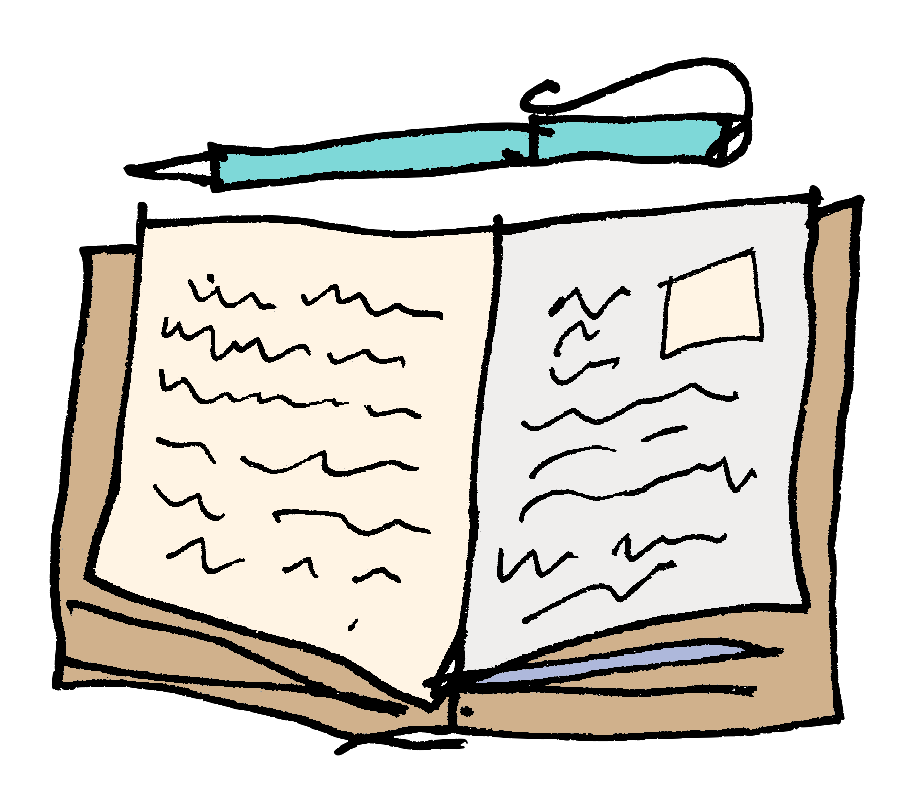 Remember to check the spelling and punctuation and illustrate            your text with pictures or drawings. Well done! Now that you have a new story, why not publish it? Below are some simple instructions for making a mini book from a piece of A4 paper.  If you have access to the Internet, type this into Google: 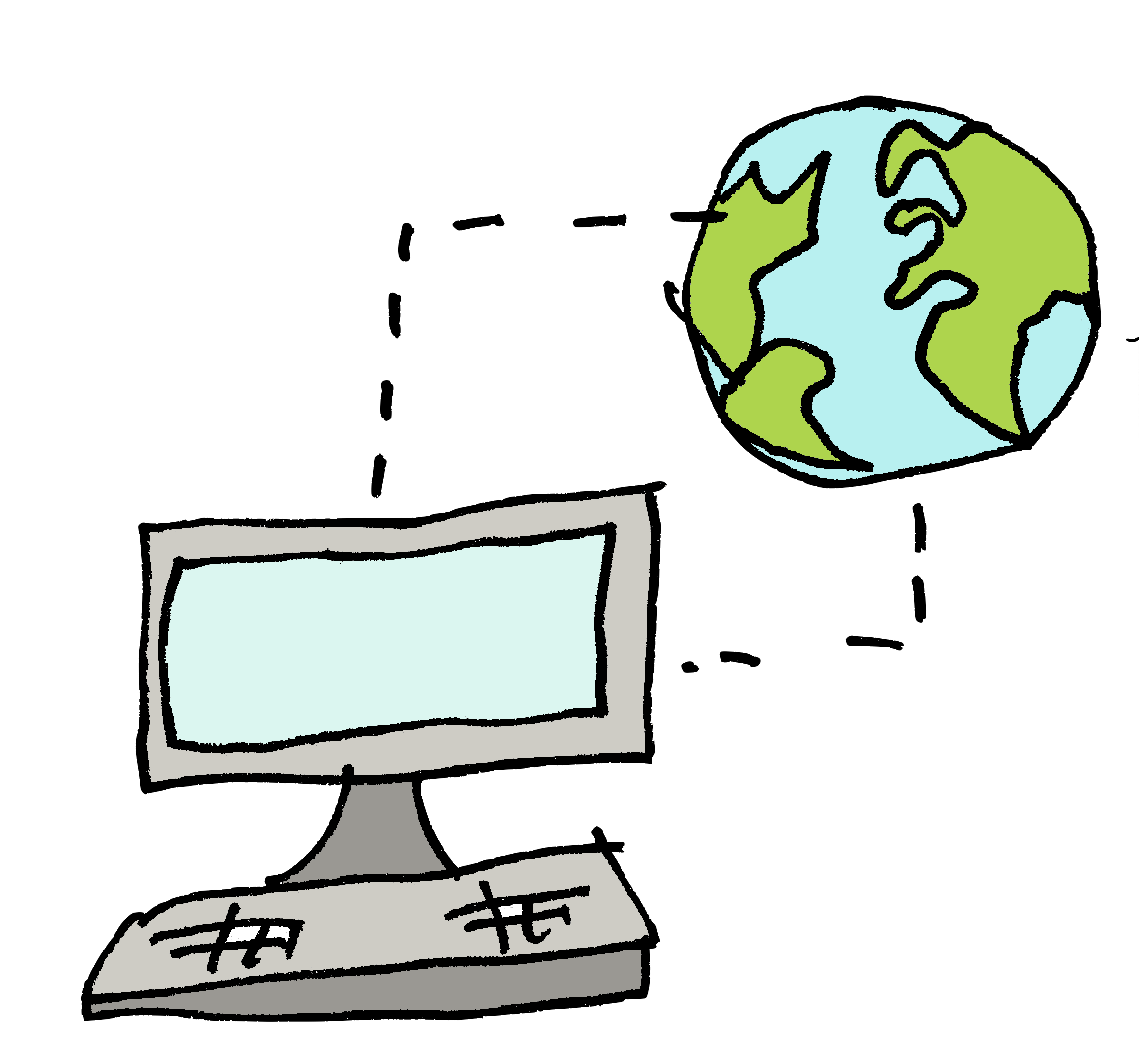 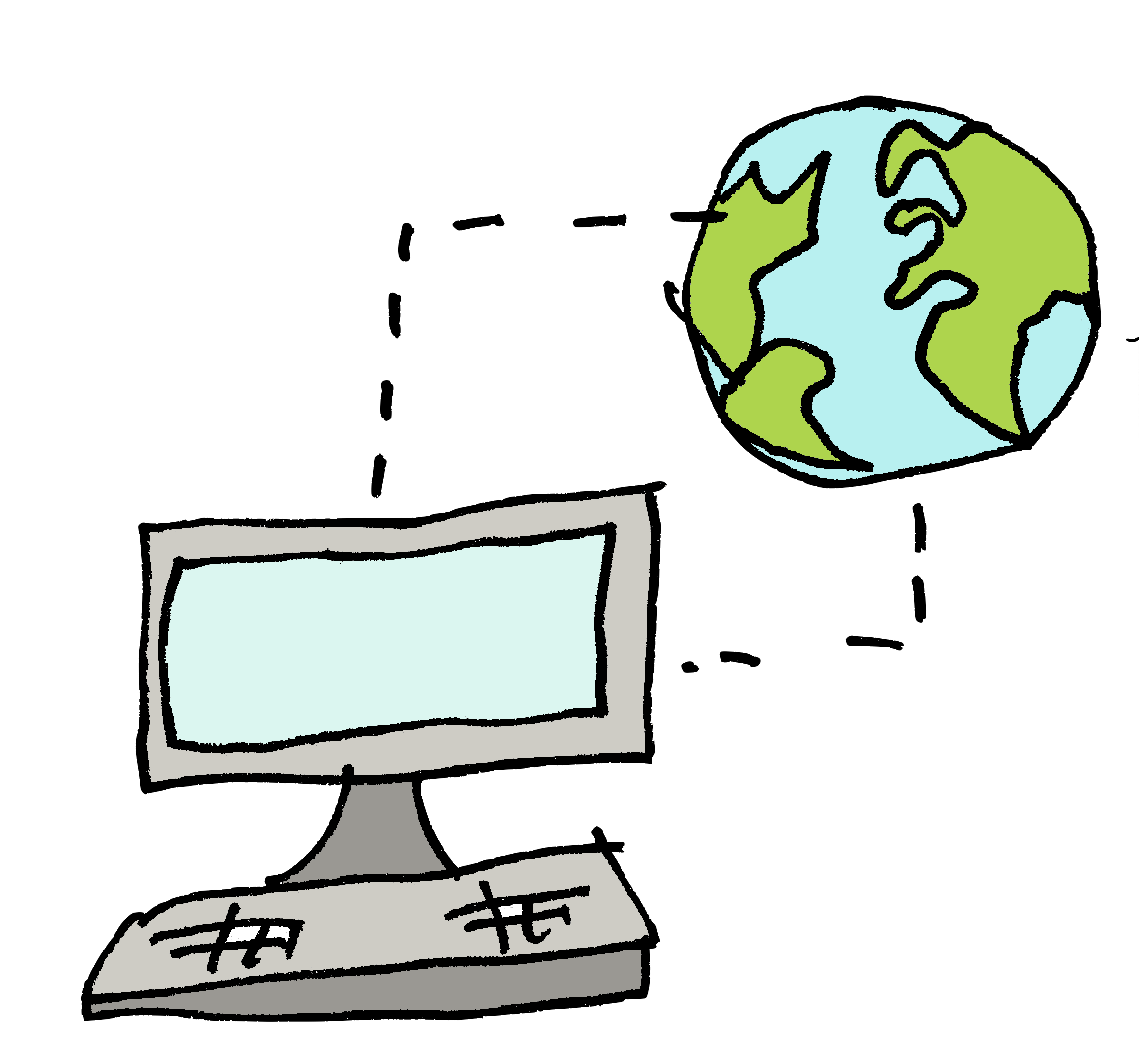 https://cutt.ly/QtvAkwq Here, you can watch a mini-book being made and follow the instructions.  Or try this: 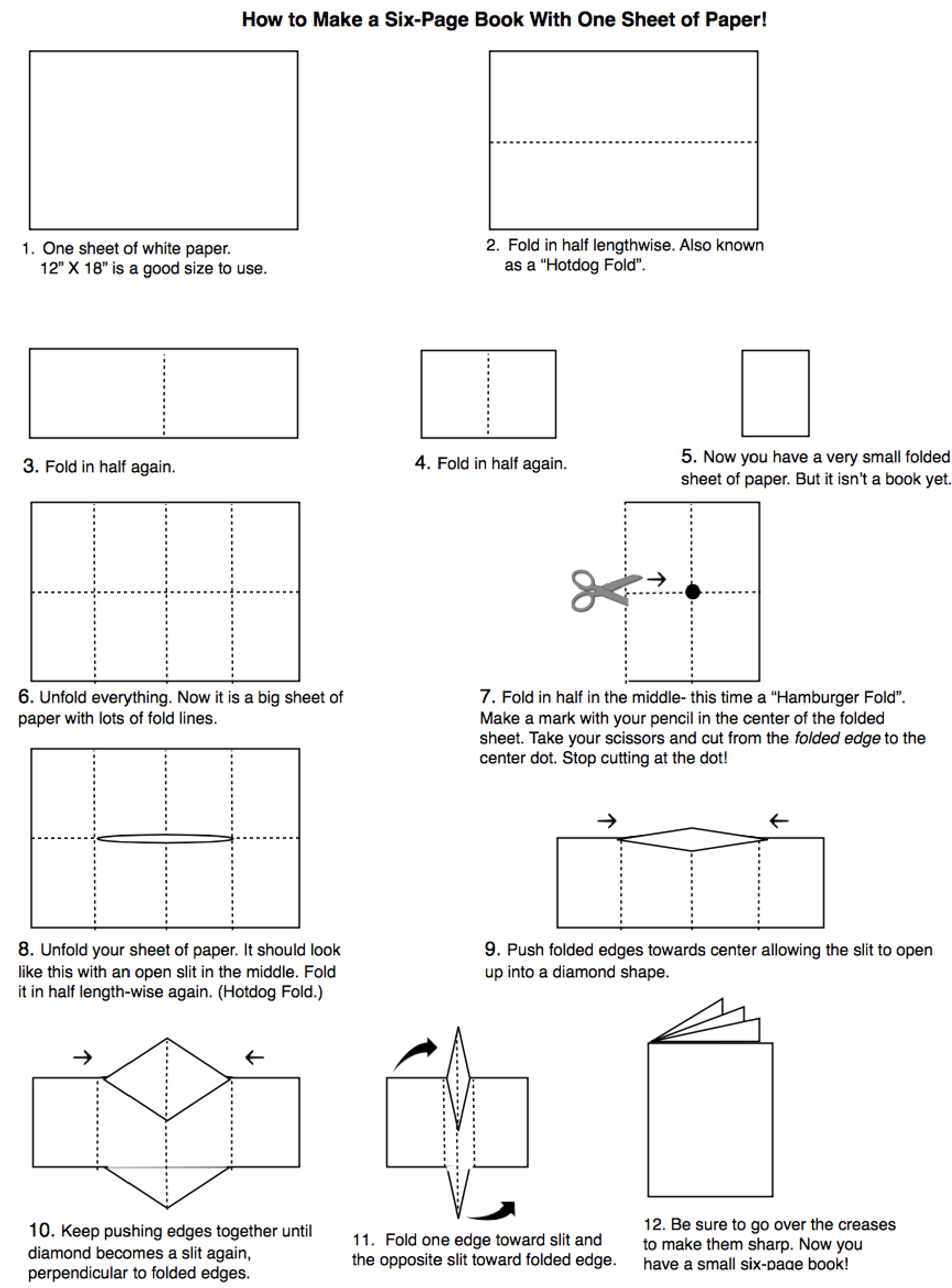 